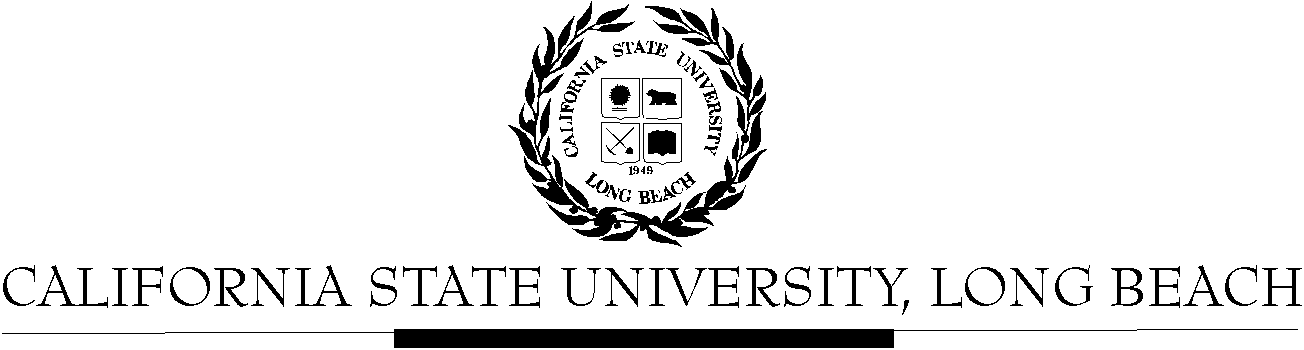 General Education Governing CommitteeAgendaNovember 10, 20142:00pm – 4:00pm – President’s Conference Room, BH-302Please notify a member of the GEGC Executive Committee (Heather.Rae-Espinoza@csulb.edu, Danny.Paskin@csulb.edu, Hema.Ramachandran@csulb.edu or Vanessa.Red@csulb.edu) if you are unable to attend.Call to OrderApproval of AgendaApproval of Minutes: GEGC Minutes posted on BeachBoardAnnouncementsTabled courses E SP 400 and GEOG 486 have been updated on BeachBoard. The old submissions have been deleted and only the updated course proposals remain. ITAL 345 has not submitted any updates and remains tabled.History has submitted 11 courses to be decertified from the Social Science & Citizenship category only. Course ReviewsOld BusinessE SP 400: Environmental Science and Policy Capstone Project - TabledPosted on BeachBoard/GE Course Proposals Fall 2014, AY 2014-2015New to General EducationRequest for Capstone: Writing Intensive; Integrative LearningDiscussion:The course is requesting an Integrative Learning requirement but did not make Critical Thinking a primary emphasis, which is required to be addressed through this category.Teamwork section is confusing because the measurable benchmark seems to not make sense. Instead of “demonstrate advanced writing processes”, it should refer to the teamwork component.Recommendations: Update teamwork section to include above edits; address Critical Thinking as a primary skillTabled to address recommendationsGEOG 486: Field Methods in Landscape Analysis - TabledPosted on BeachBoard/GE Course Proposals Fall 2014, AY 2014-2015New to General EducationRequest for Capstone: Writing Intensive; Integrative LearningDiscussion:Has the same issues as E SP 400, due to being the same author.Recommendations: Update teamwork section to include above edits; address Critical Thinking as a primary skillTabled to address recommendationsNew BusinessANTH 329: Cultural Diversity in CaliforniaPosted on BeachBoard/GE Course Proposals Fall 2014, AY 2014-2015Existing to General Education Request to continue Human Diversity and Social Sciences & CitizenshipRequest to add Capstone: Writing Intensive MGMT 425: Business Strategy and PolicyPosted on BeachBoard/GE Course Proposals Fall 2014, AY 2014-2015New to General EducationRequest for Capstone: Integrative LearningHIST 303: Rebels and RenegadesPosted on BeachBoard/GE Course Proposals Fall 2014, AY 2014-2015Existing to General EducationRequest to decertify Social Science category onlyHIST 308: Law & CivilizationPosted on BeachBoard/GE Course Proposals Fall 2014, AY 2014-2015Existing to General EducationRequest to decertify Social Science category onlyHIST 310: The Greek WorldPosted on BeachBoard/GE Course Proposals Fall 2014, AY 2014-2015Existing to General EducationRequest to decertify Social Science category onlyHIST 312: The Roman WorldPosted on BeachBoard/GE Course Proposals Fall 2014, AY 2014-2015Existing to General EducationRequest to decertify Social Science category onlyHIST 344: Tradition and Crisis – The Jews of Modern EuropePosted on BeachBoard/GE Course Proposals Fall 2014, AY 2014-2015Existing to General EducationRequest to decertify Social Science category onlyHIST 385: India and South AsiaPosted on BeachBoard/GE Course Proposals Fall 2014, AY 2014-2015Existing to General EducationRequest to decertify Social Science category onlyHIST 400: History Western Scientific ThoughtPosted on BeachBoard/GE Course Proposals Fall 2014, AY 2014-2015Existing to General EducationRequest to decertify Social Science category onlyHIST 407: Japan & the US in the 20th CenturyPosted on BeachBoard/GE Course Proposals Fall 2014, AY 2014-2015Existing to General EducationRequest to decertify Social Science category onlyHIST 464: Latin American Environmental HistoryPosted on BeachBoard/GE Course Proposals Fall 2014, AY 2014-2015Existing to General EducationRequest to decertify Social Science category onlyHIST 474: The History and Culture of American CitiesPosted on BeachBoard/GE Course Proposals Fall 2014, AY 2014-2015Existing to General EducationRequest to decertify Social Science category onlyHIST 482: Recent American Environment HistoryPosted on BeachBoard/GE Course Proposals Fall 2014, AY 2014-2015Existing to General EducationRequest to decertify Social Science category onlyAdjournmentFuture Agenda/Discussion ItemsUpdate on ITAL 345: Italian American Culture